TERMO DE COMPROMISSO DE ESTÁGIO OBRIGATÓRIOEu, _________________________________________________________, doravante denominado ESTAGIÁRIO no componente curricular Estágio Supervisionado em Alimentação Coletiva, RG nº. _______________________–/_____, CPF nº. ____________________, residente na Rua _______________________________________________nº____, Bairro ____________________________, CEP:_______________, na cidade de _______________, acadêmico do curso de Nutrição, do ___ semestre, da Fundação Universidade Federal da Grande Dourados– pessoa jurídica de direito público na modalidade de Instituição Pública Federal de Ensino Superior, criada pela Lei nº 11.153 de 29/07/2005, inscrita no CNPJ sob o n.º 07.775.847/0001-97, com sede na Rua João Rosa Góes, 1.761 em Dourados, MS, CEP: 79825-070, doravante denominada UFGD, neste ato representada, por força Art. 67 do Regulamento Geral de Cursos de Graduação (Resolução n° 53/2010-CEPEC/UFGD), pela Coordenadora de Estágio Supervisionado de Unidades de Alimentação e Nutrição da Faculdade de Ciências da Saúde, Profa. Bruna Menegassi, RG n.º32.636.601-5, CPF n.º290.553.768-09, e Nutrindo Alimentação e Serviços, pessoa jurídica de direito privado, inscrita no CNPJ/MF sob o n° 398015880001-18 com sede na Rua Apiacas 840 SL 5, Perdizes, São Paulo-SP, CEP: 05017020, neste ato, representada pela Senhora Fabiana Piccinali, Sócia e Proprietária da empresa, titular do RG 181891645 e CPF n° 27320249880, doravante denominada CONCEDENTE, firmamos este Termo de Compromisso de Estágio Curricular, entendendo esta forma de estágio como aquela que se constitui em componente curricular indispensável para conclusão do curso, sujeitando-nos, no que couber, aos termos das disposições da Lei n.º 11.788, de 25/09/2008 e o Regulamento Geral dos Cursos de Graduação, nos seguintes Termos:	CLÁUSULA PRIMEIRASerá aceito (a) como ESTAGIÁRIO (A) o (a) acadêmico comprovadamente matriculado e frequente no curso de graduação em Nutrição da UFGD, cujas atividades a serem desenvolvidas pelo(a) ESTAGIÁRIO(A), acima identificado(a), deverão estar em conformidade com a sua linha de formação acadêmica.CLÁUSULA SEGUNDAO estágio tem como objetivo precípuo possibilitar ao ESTAGIÁRIO aperfeiçoamento técnico-cultural, científico e de relacionamento humano dentro de sua área de formação acadêmica, em situações reais de trabalho.CLÁUSULA TERCEIRAO estágio oferecido terá a duração de 252 horas, e está previsto para ocorrer no período de dia/mês/ano a dia/mês/ano, com a jornada diária de 6 horas e semanal de 30 horas. O Estágio será desenvolvido no Serviço de Nutrição e Dietética da cozinha do Hospital Regional de Cirurgias da Grande Dourados sob supervisão da Nutricionista Jaíne Paes Coene.SUBCLÁUSULA ÚNICANos períodos em que não estão programadas aulas presenciais e de férias escolares, a jornada de estágio será determinada de comum acordo entre o estudante e a CONCEDENTE, sempre com a interveniência da UFGD, a qual poderá ser de até 40 horas semanais, conforme Art. 10, Parágrafo 1o da Lei 11.788, de 25 de setembro de 2008).CLÁUSULA QUARTANo desenvolvimento do estágio ora compromissado ficam acordadas as seguintes obrigações:4.1 - Do Estagiário:Cumprir, com todo empenho e interesse, toda a programação estabelecida para a realização do estágio;Observar e obedecer às normas internas da CONCEDENTE;Elaborar e entregar para posterior análise da UFGD relatório sobre seu estágio, na forma, prazo e padrões estabelecidos;Cumprir fielmente a programação das atividades de estágio, aprovada pelas instituições partícipes, primando pela eficiência, exatidão e responsabilidade em sua execução;Atuar com zelo e dedicação na execução de suas atribuições, de forma a evidenciar desempenho satisfatório nas avaliações periódicas a serem realizadas pelo supervisor profissional que acompanha o estágio;Comunicar aos responsáveis pelo estágio nas instituições partícipes as alterações nas atividades programadas, apresentando a devida justificativa; Manter postura ética e profissional com relação ao campo de estágio, respeitando suas normas internas, decisões administrativas e político-institucionais;Manter rígido sigilo sobre as informações de caráter privativo obtidas no campo de estágio, abstendo-se de qualquer atitude que possa prejudicar o bom nome, a imagem ou a confiança interna e pública do mesmo;Publicar informações acerca da instituição concedente da vaga de estágio em relatórios, artigos científicos ou qualquer outra forma de publicação, somente mediante autorização prévia e escrita da mesma;Manter relacionamento interpessoal e profissional de alto nível, tanto internamente, quanto com clientes e público em geral, respeitando os valores das instituições partícipes e os princípios éticos da profissão;Ressarcir a instituição concedente qualquer dano material a ela causado por negligência, imprudência ou imperícia;Responder judicialmente por atos ilícitos praticados durante a vigência deste documento;Comunicar à instituição concedente, com antecedência mínima de 03 (três) dias úteis, a decisão de cancelar as atividades de estágio, bem como, com antecedência de pelo menos 01 (um) dia, a necessidade de faltar ao turno de trabalho, apresentando justificativa ao profissional responsável na concedente;Comunicar, expressa e formalmente, às instituições partícipes o cancelamento ou desistência do estágio, com antecedência mínima de 03 (três) dias letivos.4.2 - Da instituição concedente do estágio:Proporcionar condições físicas e materiais adequados, informações técnicas, legais e documentais necessárias ao ideal aproveitamento do aluno nas atividades do estágio;Designar profissional de seu quadro funcional, preferencialmente com formação no ensino superior ou qualificação adequada, para acompanhar as atividades programadas para realização do estágio; Permitir que o professor-orientador e/ou profissional devidamente credenciado pela Universidade de origem do estágio realize o acompanhamento das atividades, fornecendo-lhe as informações necessárias ao cumprimento de suas ações;Notificar, por escrito, à Coordenação do Curso ou a de Estágio a que o aluno-estagiário estiver vinculado fatos relacionados a comportamentos inadequados do aluno-estagiário, como também a possível substituição deste ou cancelamento ou suspensão temporária da oferta de campo de estágio;Emitir documentos comprobatórios de realização e conclusão do estágio.4.3 - Da UFGD:Contratar em favor do estagiário seguro contra acidentes pessoais, cuja apólice seja compatível com valores de mercado, conforme fique estabelecido no termo de compromisso.Na vigência do presente Termo de Compromisso o ESTAGIÁRIO DA IE estará incluído na cobertura do seguro contra acidentes pessoais, proporcionado por apólice nº 01.82.0002160.017610 da GENTE SEGURADORA S/A, providenciado pela INSTITUIÇÃO DE ENSINO.CLÁUSULA QUINTANão haverá, para quaisquer efeitos, vínculo empregatício de qualquer natureza com nenhum dos partícipes, uma vez que estarão exercendo suas atividades de acordo com o previsto no art. 3.º da Lei n.º 11.788/08.SUBCLÁUSULA ÚNICAEste Termo de Compromisso constitui-se em comprovante exigível pela autoridade competente da inexistência de vínculo empregatício entre os partícipes e o ESTAGIÁRIO.CLÁUSULA SEXTAO estudante será desligado do estágio por um dos motivos abaixo relacionados ou quando ocorrerem a exigência de atividades alheias à cláusula primeira deste instrumento:Automaticamente, ao término do compromisso;Não comparecimento, sem motivo justificados, por mais de 5 dias consecutivos ou 5 dias intercalados, no período de um mês, ou por mais de 30 dias durante todo o período do estágio;Conclusão ou interrupção do curso na UFGD;A pedido do estagiário;Comportamento funcional ou social incompatível com as normas éticas e administrativas do local em que venha exercendo suas atividades na CONCEDENTE;Por conveniência da CONCEDENTE, inclusive se comprovado rendimento insatisfatório do aluno, depois de decorrida terça parte do período previsto para realização do estágio;Comprovando-se a falta de aproveitamento no estágio, depois de decorrida a terça parte do tempo previsto para a sua duração;Quando o estagiário deixar de cumprir o disposto neste Termo;Em atendimento a qualquer dispositivo de ordem legal ou regulamentar.SUBCLÁUSULA PRIMEIRANa ocorrência de quaisquer das hipóteses previstas nas alíneas “b”, “d”, “e”, “f”, “g” e “h”, a CONCEDENTE comunicará o fato à UFGD em um prazo máximo de quinze dias.SUBCLÁUSULA SEGUNDAA UFGD fica obrigada a comunicar, por escrito, o desligamento do estagiário do seu quadro discente, qualquer que seja o motivo, inclusive a conclusão ou interrupção do curso, num prazo máximo de quinze dias após a constatação do fato.CLÁUSULA SÉTIMASerá definida entre o professor orientador e o supervisor do estágio a elaboração de um regulamento de estágio supervisionado que contemple a sistemática de coordenação, orientação, supervisão e avaliação, para melhor acompanhamento e funcionamento do estágio.CLÁUSULA OITAVAQualquer um dos partícipes poderá extinguir este Termo de Compromisso de Estágio, desde que seja feita a comunicação prévia, por escrito, com antecedência mínima de vinte dias.E assim, por estarem de pleno acordo, as partes assinam este Termo de Compromisso de Estágio em três vias de igual teor e forma, juntamente com duas testemunhas devidamente qualificadas, que também o subscrevem, para que produza os legítimos efeitos de direito.Dourados, ____de ______________ de_______ .Nome do estagiárioEstagiário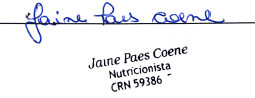 ConcedenteBruna Menegassi(CRN-3 21515)Coordenadora de Estágio Supervisionado em Alimentação Coletiva